PAYROLL:	INTERLOCATION TRANSFERS AND APPOINTMENTS P-196-38ACCOUNTING MANUAL 	Page 17 	APPENDIX C	UPAY 560-T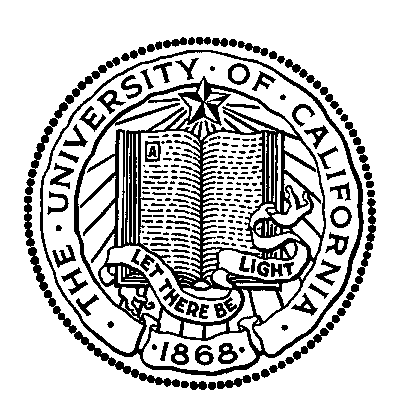 Temporary Interlocation Transfer or Multilocation Appointment FormUPAY 560-T (R6/01)HOME LOCATION: 	 HOME DEPARTMENT: 	 HOME SCHOOL: 	HOST LOCATION: 	 HOST DEPARTMENT: 	 HOST SCHOOL: 	Employee Name 	 Employee ID Number 	Home Location Position Title 	 Title Code  	 Step/Grade 	Salary 	/ 	(Annual)	(Monthly/Hourly)0  09/09	0  09/12	0  11/12	0  12/12	Appointment % 	Current Appointment Dates 	to 	Host Location Temporary orMultilocation Position Title 	 Title Code 	 Step/Grade 	Salary 	/ 	(Annual)	(Monthly/Hourly)*0  09/09	0  09/12	0  11/12	0  12/12	Appointment % 	Pay Period Dates 	 to  	 Hours to be Paid  	Description of Service (DOS) Code (For example:  REG, Regular; BYA, By-Agreement; etc.): 	Host Location FundSource to be Charged 	 		Dist. % 	(Location/Account/Cost Center/Fund/Project Code/Sub)	(Name of Account)LABORATORY/Hastings FundSource to be Charged 	vr  Please Note: Additional employment may affect existing benefits.Reason for Appointment:*For employees paid against general assistance subbudgets, the home department is responsible for providing the home location accounting office with the necessary pay documents. 	( 	) 	 	( 	) 	Host Contact	Phone #	Home Contact	Phone #RETN ACCOUNTING:  5 YEARS AFTER SEPARATION, EXCEPT IN CASES OF DISABILITY, RETIRMENT, OR DISPLINARY ACTION, IN WHICH CASE RETAIN UNTIL, AGE 70. OTHER COPIES:   0-5 YEARS AFTER SEPARATION.CC: EMPLOYEE'S HOME DEPARTMENT LABORATORY ACCOUNTING OFFICETL 91	*Change 12/31/03Host Location Fund Source AuthorizationHost Location Dean's Office/AcademicHome Location Dean's Office/Academicor Staff Personnelor Staff Personnel